ГЛАВА ГОРОДА ИШИМАПОСТАНОВЛЕНИЕ 28 декабря 2017 г.                                                                                            № 27	В соответствии с Федеральным законом Российской Федерации от 06.10.2003 № 131-ФЗ «Об общих принципах организации местного самоуправления в Российской Федерации», статьей 40 Градостроительного кодекса Российской Федерации, Уставом города Ишима, правилами землепользования и застройки муниципального образования городской округ город Ишим, утвержденными решением Ишимской городской Думы от 25.12.2009 № 350, положением о порядке организации и проведения публичных слушаний по вопросам градостроительной деятельности в Ишимском городском округе, утвержденным решением Ишимской городской Думы от 27.12.2006 № 135: Назначить публичные слушания по вопросам предоставления разрешений на отклонение от предельных параметров разрешенного строительства объектов капитального строительства согласно приложению к настоящему постановлению.Органом, уполномоченным на организацию и проведение публичных слушаний, определить комиссию по подготовке проекта правил землепользования и застройки муниципального образования городской округ город Ишим.Определить место и время:- ознакомления с информацией по вопросам, указанным в пункте 1 настоящего постановления: каждый вторник и четверг после дня опубликования настоящего постановления и до дня итогового заседания, по адресу: г. Ишим, ул. Гагарина, 67, каб. 105, с 17.00 до 18.00 в департаменте городского хозяйства и на официальном сайте муниципального образования город Ишим ishim.admtyumen.ru.- итогового заседания публичных слушаний: 31 января 2018 года, в малом зале администрации города Ишима, по адресу: г. Ишим, ул. Гагарина, 67, начало в 16.00.Заинтересованные лица могут представить свои предложения по вопросам предоставления разрешений на отклонение от предельных параметров разрешенного строительства объектов капитального строительства, согласно приложению к настоящему постановлению в департамент городского хозяйства администрации города Ишима, по адресу: г. Ишим, ул. Гагарина, 67, каб. 105, в срок до 31 января 2018 года.Опубликовать настоящее постановление в сетевом издании «Официальные документы города Ишима» (www.http://ishimdoc.ru) и разместить на официальном сайте муниципального образования город Ишим ishim.admtyumen.ru.Контроль за исполнением постановления возложить на первого заместителя Главы города.Глава города                                                                                        Ф.Б. ШишкинВОПРОСЫПРЕДОСТАВЛЕНИЯ РАЗРЕШЕНИЙ НА ОТКЛОНЕНИЕ ОТ ПРЕДЕЛЬНЫХ ПАРАМЕТРОВ РАЗРЕШЕННОГО СТРОИТЕЛЬСТВА ОБЪЕКТОВ КАПИТАЛЬНОГО СТРОИТЕЛЬСТВА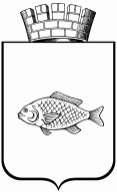 О назначении публичных слушаний по вопросам предоставления разрешений на отклонение от предельных параметров разрешенного строительства объектов капитального строительстваПриложение к постановлению Главы города Ишима от 28 декабря 2017 года № 27№ п/пМестоположение земельного участка или   
объекта капитального строительства    Заявитель  1Предоставление разрешения на отклонение от предельных параметров разрешенного строительства объекта капитального строительства на земельном участке с кадастровым номером 72:25:0104001:453, площадью 1173 кв.м., расположенного в  территориальной зоне застройки малоэтажными жилыми домами, по адресу: г. Ишим, ул. Ленина, 63.Минимальный отступ от границ земельного участка в точках: 1 – 2 – 0 м, 2 – 3 – 0 м (согласно градостроительному плану земельного участка № RU-72-30-20-00-GPZU-15-0196).Общество с ограниченной ответственностью «Альянс»2Предоставление разрешения на отклонение от предельных параметров разрешенного строительства объекта капитального строительства на земельном участке с  кадастровым  номером 72:25:0104012:35, площадью 538 кв.м., расположенного в  территориальной зоне застройки индивидуальными жилыми домами, по адресу: г. Ишим, ул. Врачей Калининых, 11.Минимальный отступ от границ земельного участка в точках: 4 – 5 – 2 м, 5 – 6 – 0 м, 6 – 7 – 0 м, 7 – 8 – 0 м (согласно градостроительному плану земельного участка № RU-72-30-20-00-GPZU-17-0278).Клюева Ирина Владимировна 3Предоставление разрешения на отклонение от предельных параметров разрешенного строительства объекта капитального строительства на земельном участке с  кадастровым  номером 72:25:0101008:1592, площадью 204 кв.м., расположенного в  территориальной зоне делового, общественного и коммерческого назначения, по адресу: г. Ишим,  ул. 2-я Северная, 67н.Минимальный отступ от границ земельного участка в точках: 3 – 2 – 1 м (согласно градостроительному плану земельного участка № RU-72-30-20-00-GPZU-15-0236).Щетинкин Иван Анатольевич4Предоставление разрешения на отклонение от предельных параметров разрешенного строительства объекта капитального строительства на земельном участке с  кадастровым  номером 72:25:0104019:14, площадью 656 кв.м., расположенного в  территориальной зоне делового, общественного и коммерческого назначения, по адресу: г. Ишим,  ул. Артиллерийская, 17.Минимальный отступ от границ земельного участка в точках: 3 – 4 – 1 м, 4 – 5 – 1,5 м,            5 – 6 – 0,5 м, 6 – 7 – 0,5 м, 8 – 9 – 1,4 м, 9 – 10 – 2 м, 10 – 11 – 1,3 м, 11 – 12 – 2 м (согласно градостроительному плану земельного участка № RU-72-30-20-00-GPZU-17-0353).Попылькин Валерий Афанасьевич 5Предоставление разрешения на отклонение от предельных параметров разрешенного строительства объекта капитального строительства на земельном участке с  кадастровым  номером 72:25:0106018:1684, площадью 1534 кв.м., расположенного в  коммунально-складской территориальной зоне, по адресу: г. Ишим,  ул. Курганская.Минимальный отступ от границ земельного участка в точках: 1 – 5 – 0 м (согласно градостроительному плану земельного участка № RU-72-30-20-00-GPZU-17-0301).Мельников Сергей Георгиевич